  dd.   (update 01/06/2023)Ons financiële systeem is op vertrouwen gestoeld. Toezichtswetten bepalen de spelregels voor de ‘gereglementeerde ondernemingen’ uit de financiële sector. Voor sommige functies bij deze ondernemingen komt u pas in aanmerking als een toezichthouder heeft vastgesteld dat u bekwaam en integer bent. Om het met de woorden van de wetgever te zeggen: u moet beschikken over passende deskundigheid en professionele betrouwbaarheid.In het licht daarvan verzoeken wij u deze vragenlijst in te vullen voor elke gereglementeerde functie bij een VVB waarvoor u kandideert.Deze vragenlijst bestaat uit twee delen, die beide moeten worden ingevuld.Bent u kandidaat voor een post van verantwoordelijke voor een gereglementeerde functie? Vul dan luik A in.Wij hebben uw antwoorden op deze vragenlijst nodig om uw passende deskundigheid en professionele betrouwbaarheid te onderzoeken. Het is dus niet zo dat het vermelden van bepaalde informatie automatisch tot een weigering leidt. De FSMA zal haar beslissing nemen op basis van een algemene en gewogen beoordeling van alle informatie waarover zij beschikt. Wij kijken onder meer naar eventuele verzachtende omstandigheden, de mate waarin de feiten aan u toerekenbaar zijn, de genomen maatregelen om de problemen op te lossen, het tijdsverloop sinds de feiten, ….Als u twijfelt of bepaalde informatie relevant is, doet u er goed aan ze toch te vermelden. U kan daarbij toelichten waarom u denkt dat de informatie niet (meer) relevant is. Wij kunnen u ook uitnodigingen voor een gesprek.Bent u de VVB die een kandidaat voordraagt voor een gereglementeerde functie? Vul dan luik B in.Een VVB die een kandidaat voordraagt voor een gereglementeerde functie, moet nagaan of de voorgedragen persoon over de passende deskundigheid en professionele betrouwbaarheid beschikt.Opgelet!Als een VVB deze kandidaatstelling indient met het oog op de vervanging van de verantwoordelijke voor een gereglementeerde functie, moet zij de FSMA ook de “Vragenlijst voor de kennisgeving van de stopzetting van een gereglementeerde functie bij een vennootschap voor vermogensbeheer en beleggingsadvies (VVB)” bezorgen. Wij eerbiedigen uw privacyLuik A: U kandideert voor een gereglementeerde functieU verbindt zich ertoe om volledig en waarheidsgetrouw te antwoorden☐	Ik verbind me ertoe de gegevens volledig en waarheidsgetrouw in te vullen. Ik ben me ervan bewust dat het achterhouden of vervalsen van informatie een negatieve invloed kan hebben op de beoordeling van mijn professionele betrouwbaarheid en passende deskundigheid door de FSMA.Uw kandidaatstellingU bent …U kandideert voor een gereglementeerde functie bij …Telkens als in deze vragenlijst “de instelling” wordt vermeld, bedoelen we deze onderneming.U kandideert voor een gereglementeerde functieMeer informatie over de functieWat zullen uw concrete taken zijn?Beschrijf zo concreet mogelijk wat uw taken en verantwoordelijkheden zullen zijn in uw nieuwe functie.U beschikt over de passende deskundigheidIn het kader van uw kandidaatstelling moet de FSMA controleren of u over de passende deskundigheid beschikt voor de uitoefening van de betrokken functie.U hebt de nodige kennisWelke diploma’s hebt u behaald?Vermeld hieronder de relevante diploma’s die u hebt behaald. Voeg zo nodig lijnen toe.Welke bijkomende opleidingen hebt u gevolgd?Vermeld hieronder de relevante bijkomende opleidingen die u hebt gevolgd. Voeg zo nodig lijnen toe.U hebt de nodige ervaringUw ervaring moet relevant zijn voor uw nieuwe functie. Vermeld, voor uw “huidige functie” en “vorige functie(s)”, uw plaats in de hiërarchie, uw beslissingsbevoegdheid en uw verantwoordelijkheden.Vermeld ook de functies waarin u relevante bestuurservaring hebt opgedaan.Welke ervaring hebt u de afgelopen tien jaar in de financiële sector opgedaan?Geef een overzicht van de ervaring die u de afgelopen tien jaar in de financiële sector hebt opgedaan. Vul één tabel in per functie. Kopieer de tabellen “Huidige functie” en “Vorige functie” zo vaak als nodig.Huidige functieVorige functiesWelke relevante ervaring hebt u de afgelopen tien jaar buiten de financiële sector opgedaan?Geef een overzicht van uw relevante ervaring buiten de financiële sector tijdens de afgelopen tien jaar. Vul één tabel in per functie. Kopieer de tabellen “Huidige functie” en “Vorige functie” zo vaak als nodig.Huidige functieVorige functiesU beschikt over de nodige professionele betrouwbaarheidHieronder staan een reeks uitspraken waarvan we willen weten of ze op u van toepassing zijn.Als de uitspraak helemaal waar is voor u, bevestigt u dat de uitspraak juist is. U kan bijkomende uitleg geven, maar dat is niet vereist. Zijn onderstaande uitspraken juist voor u persoonlijk?Voor elk van de volgende uitspraken moet uw antwoord voor u persoonlijk gelden. De vragen hebben zowel betrekking op feiten in België als in het buitenland. Zijn onderstaande uitspraken juist voor u persoonlijk én voor de ondernemingen waarmee u banden hebt?Voor elke uitspraak uit de volgende lijst moet uw antwoord gelden:voor u persoonlijk, envoor elke onderneming waarmee u banden hebt (gehad) omdat ueen bestuursmandaat, een leidinggevende functie of een onafhankelijke controlefunctie uitoefent of hebt uitgeoefend, en/ofde controle over deze onderneming uitoefent of hebt uitgeoefend.Voor de ondernemingen waarmee u banden hebt /had, moet u enkel rekening houden met feiten die dateren uit de periode waarin deze banden bestonden. De vragen hebben zowel betrekking op feiten in België als in het buitenland.Zijn u nog andere feiten bekend die relevant kunnen zijn?Als u nog andere feiten bekend zijn die niet zijn opgesomd in de uitspraken hierboven, en die redelijkerwijze relevant kunnen zijn voor onze beoordeling van uw professionele betrouwbaarheid, moet u ze hier vermelden.Andere relevante feiten:U weet welke mogelijke belangenconflicten spelenBelangenconflicten kunnen uw vermogen aantasten om uw functies onafhankelijk en objectief uit te oefenen.Daarom moet u zich goed bewust zijn van de belangenconflicten die kunnen spelen tussen uzelf en de instelling. We verstaan onder “instelling” de instelling waar u kandideert, haar moederonderneming(en) en haar dochteronderneming(en).Hieronder staan een reeks uitspraken waarvan we willen weten of ze op u van toepassing zijn. Zijn onderstaande uitspraken juist voor u persoonlijk?Voor elk van de volgende uitspraken moet uw antwoord voor u persoonlijk gelden.Zijn onderstaande uitspraken juist voor u persoonlijk, voor de personen met wie u samenwoont, én voor de ondernemingen waarmee u banden hebt?Voor elke uitspraak uit de volgende lijst moet uw antwoord gelden: voor u persoonlijk, envoor alle personen met wie u samenwoont, en voor elke onderneming waarmee u banden hebt (gehad) omdat ueen bestuursmandaat, een leidinggevende functie of een onafhankelijke controlefunctie uitoefent of hebt uitgeoefend, en/ofde controle over deze onderneming uitoefent of hebt uitgeoefend.Voor de ondernemingen waarmee u banden hebt /had, moet u enkel rekening houden met feiten die dateren uit de periode waarin deze banden bestonden. Zijn u nog andere elementen bekend die relevant kunnen zijn?Als u andere relaties, functies of belangen hebt die niet zijn opgesomd in de uitspraken hierboven, en die redelijkerwijze aanleiding zouden kunnen geven tot een belangenconflict tussen uzelf en de instelling, moet u ze hier vermelden.Andere relevante relaties, functies of belangen:U kan voldoende tijd aan de functie bestedenHoeveel tijd zal u besteden aan de functie(s) waarvoor u kandideert?Uitvoerende functiesAlle functies als effectief leider en als verantwoordelijke voor een onafhankelijke controlefunctie gelden als uitvoerende functies. Als u meerdere functies zal uitoefenen, voeg dan lijnen toe aan de tabel.Niet-uitvoerende functiesDe functie van niet-uitvoerend bestuurder valt in deze categorie. Als u ook lid bent van één of meerdere comités, kopieer dan de tabel en vul die voor elk van deze comités in.Hoeveel tijd nemen uw andere professionele verplichtingen in beslag?U moet voldoende tijd kunnen besteden aan de uitoefening van uw nieuwe functie bij de instelling. Het is daarom belangrijk voor ons om te weten of u, naast deze nieuwe functie, een andere professionele activiteit verderzet of opstart. Als u meerdere andere professionele activiteiten hebt, voeg dan lijnen toe aan de tabel.Uw handtekeningLuik B : U vertegenwoordigt de instelling die een kandidaat voor benoeming voordraagt voor een gereglementeerde functieHandtekening van de instellingU bevestigt aan de FSMA dat ...	u gemachtigd bent om deze vragenlijst in te vullen in naam van de instelling; 	de instelling, op grond van een zorgvuldige en redelijke beoordeling, van oordeel is dat de kandidaat over de vereiste deskundigheid en professionele betrouwbaarheid beschikt, gelet op zijn functie;	de instelling nauwgezet heeft gecontroleerd dat de antwoorden van de kandidaat op de vragen van luik A van deze vragenlijst juist en volledig zijn.Opgelet!De instelling moet de FSMA spontaan en onmiddellijk op de hoogte brengen als de antwoorden op deze vragenlijst niet meer geldig zijn. Zij gebruikt daarvoor de vragenlijst waarmee zij wijzigingen in verband met de passende deskundigheid of professionele betrouwbaarheid ter kennis brengt van de FSMA. Deze verplichting geldt vooral indien de wijziging van de verstrekte informatie een betekenisvolle invloed kan hebben op de vereiste deskundigheid en de professionele betrouwbaarheid van de kandidaat, of op de collectieve geschiktheid van de raad van bestuur. Wij vragen daarbij uw bijzondere aandacht voor de hoofdstukken over de professionele betrouwbaarheid, de belangenconflicten en de tijdsbesteding.Vergeet de FSMA ook niet onmiddellijk op de hoogte te brengen van de stopzetting van de betrokken functie. Gebruik daarvoor de vragenlijst waarmee u de stopzetting van een gereglementeerde functie ter kennis brengt van de FSMA.Wat is de wettelijke basis van deze vragenlijst? De FSMA stelt u deze vragen op basis van de artikelen 12, 13, 23, 35, 47 en 84 van de wet van 25 oktober 2016 betreffende de toegang tot het beleggingsdienstenbedrijf en betreffende het statuut van en het toezicht op de vennootschappen voor vermogensbeheer en beleggingsadvies.Deze vragenlijst houdt rekening met de op 2 juli 2021 gepubliceerde gezamenlijke richtsnoeren van EBA en ESMA voor het beoordelen van de geschiktheid van leden van het leidinggevend orgaan en medewerkers met een sleutelfunctie.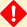 Het is belangrijk dat u alle vragen ernstig, waarheidsgetrouw en volledig beantwoordt.De kwaliteit van uw antwoorden zal een grote invloed hebben op de verwerkingstijd van uw aanvraag. U moet in uw antwoorden alle informatie vermelden waarvan u redelijkerwijze kan aannemen dat ze relevant zou kunnen zijn voor onze beoordeling. Bij haar beoordeling zal de FSMA rekening houden met de concrete omstandigheden en met de toelichting die u geeft.Het verdient aanbeveling dit document elektronisch in te vullen.Verwerking van persoonsgegevensDe FSMA verwerkt de persoonsgegevens die via deze vragenlijst en de bijhorende bijlagen worden verstrekt op de wijze die in haar Privacybeleid is beschreven. De FSMA verzamelt de opgevraagde persoonsgegevens in het kader van de uitoefening van haar toezicht op de naleving van de vereisten inzake professionele betrouwbaarheid en passende deskundigheid, zoals bepaald bij de artikelen 12, 13, 23, 35, 47 en 84 van de wet van 25 oktober 2016 betreffende de toegang tot het beleggingsdienstenbedrijf en betreffende het statuut van en het toezicht op de vennootschappen voor vermogensbeheer en beleggingsadvies. In het Privacybeleid vindt u eveneens meer informatie over uw privacyrechten en over hoe u deze rechten kan uitoefenen. Indien u in deze vragenlijst en/of het bijhorende toelichtingsdocument persoonsgegevens deelt van andere personen, vragen we u om die personen op de hoogte te stellen dat hun persoonsgegevens zijn meegedeeld aan de FSMA en dat de FSMA die gegevens zal verwerken in overeenstemming met haar Privacybeleid voor Fit & Proper-onderzoeken, dat beschikbaar is op haar website.Zonder voornoemde verklaring is dit document niet rechtsgeldig. Vink voornoemde verklaring dan ook steeds aan. Zo voorkomt u dat de verwerking van uw aanvraag nodeloos vertraging oploopt.NaamVoorna(a)m(en)RijksregisternummerGeslachtWoonplaatsTelefoonnummer(Professioneel) e-mailadresNaam van de instellingOndernemingsnummerDe functies waarvoor u kandideert(Duid hiernaast alle opties aan die op u van toepassing zijn)	Niet-uitvoerend bestuurder 	Uitvoerend bestuurder 	Lid van het directiecomité 	Effectief leider (persoon die een sleutelfunctie uitoefent)	 Effectief leider van een buitenlands bijkantoor (Europese Economische Ruimte) 	Verantwoordelijke van de interneauditfunctie	Verantwoordelijke van de risicobeheerfunctieVerantwoordelijke van de compliancefunctieFunctietitel 
(= uw functie zoals ze op het organogram vermeld zal staan)Startdatum van het mandaatEinddatum (voor zover bekend)Behaald diplomaNaam en type van de onderwijsinstellingJaar waarin u het diploma hebt behaaldType diploma dat u hebt behaald (master, bachelor, ander)?Onderwerp van de opleidingNaam en type van de onderwijsinstellingJaar waarin u de opleiding hebt afgerondFunctietitelNaam van de ondernemingSector	Beleggingsonderneming	Kredietinstelling	Verzekeringsonderneming	Beheervennootschap van (A)ICB	Tussenpersoon in bank- en beleggingsdiensten	Verzekeringstussenpersoon	Kredietbemiddelaar	Gereglementeerde vastgoedvennootschap	Instelling voor bedrijfspensioenvoorziening 	Andere: …………………………………………………………Aantal personen aan wie u leiding geeftFunctiebeschrijvingDatum van indiensttreding (maand en jaar)FunctietitelNaam van de ondernemingSector	Beleggingsonderneming	Kredietinstelling	Verzekeringsonderneming	Beheervennootschap van (A)ICB	Tussenpersoon in bank- en beleggingsdiensten	Verzekeringstussenpersoon	Kredietbemiddelaar	Gereglementeerde vastgoedvennootschap	Instelling voor bedrijfspensioenvoorziening 	Andere: 	Aantal personen aan wie u leiding gafFunctiebeschrijvingDatum van indiensttreding (maand en jaar)Datum van uitdiensttreding (maand en jaar)Reden van de beëindiging	Nieuwe functie in de onderneming of in een andere onderneming van de groep 	Vrijwillig vertrek	Gedwongen vertrek	Einde van het mandaatGelieve bij een gedwongen vertrek de omstandigheden te verduidelijkenNaam van de ondernemingSectorFunctietitelAantal personen aan wie u leiding geeftFunctiebeschrijvingDatum van indiensttreding (maand en jaar)Naam van de ondernemingSectorFunctietitelAantal personen 
aan wie u leiding gafFunctiebeschrijvingDatum van indiensttreding (maand en jaar)Datum van uitdiensttreding (maand en jaar)Reden van de beëindiging	Nieuwe functie in de onderneming of in een andere onderneming van de groep 	Vrijwillig vertrek	Gedwongen vertrek	Einde van het mandaatGelieve bij een gedwongen vertrek de omstandigheden te verduidelijkenAls de uitspraak niet (of niet volledig) juist is voor u, moet u bijkomende uitleg geven. Gebruik daarvoor het document “toelichting professionele betrouwbaarheid”.Dit betekent niet noodzakelijk dat uw kandidaatstelling geweigerd zal worden. Ook als u twijfelt of de uitspraak helemaal op u van toepassing is, geeft u bijkomende toelichting en legt u de situatie uit.Nr.UitspraakKan u bevestigen dat dit juist is?Als u niet kan bevestigen dat dit (volledig) juist is, moet u toelichting geven.4.1.1Ik ben momenteel geen kandidaat voor een andere gereglementeerde functie in de financiële sector dan de functie waarvoor ik dit formulier invul. 	Ik bevestig dat dit juist is. 	Dit is niet (volledig) juist. Ik geef uitleg in bijlage (toelichting 1 “financieel toezicht”).4.1.2Ik werd nog nooit eerder aan een fit & proper-toets onderworpen door een toezichthouder uit de financiële sector.	Ik bevestig dat dit juist is. 	Dit is niet (volledig) juist. Ik geef uitleg in bijlage (toelichting 1 “financieel toezicht”).4.1.3Ik heb nog nooit een kandidaatstelling voor een gereglementeerde functie in de financiële sector ingetrokken.	Ik bevestig dat dit juist is. 	Dit is niet (volledig) juist. Ik geef uitleg in bijlage (toelichting 1 “financieel toezicht”). 4.1.4Ik heb een gereglementeerde functie in de financiële sector nog nooit voortijdig stopgezet. 	Ik bevestig dat dit juist is. 	Dit is niet (volledig) juist. Ik geef uitleg in bijlage (toelichting 1 “financieel toezicht”). 4.1.5Als werknemer ben ik nooit ontslagen wegens zware fout.	Ik bevestig dat dit juist is. 	Dit is niet (volledig) juist. Ik geef uitleg in bijlage (toelichting 6 “beroepsactiviteit”). 4.1.6Als zelfstandige heb ik nooit een zware fout begaan die heeft geleid tot de beëindiging van een overeenkomst.☐	Ik bevestig dat dit juist is. ☐	Dit is niet (volledig) juist. Ik geef uitleg in bijlage (toelichting 6 “beroepsactiviteit”). 4.1.7Ik ben nooit partij geweest bij een minnelijke schikking of een gerechtelijke procedure in verband met de aanzuivering van mijn persoonlijke schulden. 	Ik bevestig dat dit juist is. 	Dit is niet (volledig) juist. Ik geef uitleg in bijlage (toelichting 7 “persoonlijke schulden”). 4.1.8Ik ben niet geregistreerd op een lijst van in gebreke blijvende debiteuren (bv. de Centrale voor kredieten aan particulieren).	Ik bevestig dat dit juist is. 	Dit is niet (volledig) juist. Ik geef uitleg in bijlage (toelichting 7 “persoonlijke schulden”). 4.1.9Ik ben geen belanghebbende of begunstigde van een trust, een stichting, een stichting administratiekantoor of een vergelijkbare juridische structuur.	Ik bevestig dat dit juist is. 	Dit is niet (volledig) juist. Ik geef uitleg in bijlage (toelichting 8 “organisatie van het vermogen”). Nr.UitspraakKan u bevestigen dat dit juist is? Als u niet kan bevestigen dat dit (volledig) juist is, moet u toelichting geven.4.2.1Ik ben nooit partij geweest bij een minnelijke schikking om een eind te maken aan een geschil over een mogelijke inbreuk op de financiële of fiscale wetgeving of over een mogelijke strafrechtelijke inbreuk.	Ik bevestig dat dit juist is.	Dit is niet (volledig) juist. Ik geef uitleg in bijlage (toelichting 2 “minnelijke schikking”). 4.2.2Ik ben niet betrokken bij onderhandelingen over een minnelijke schikking om een eind te maken aan een geschil over een mogelijke inbreuk op financiële of fiscale wetgeving of over een mogelijke strafrechtelijke inbreuk.	Ik bevestig dat dit juist is.	Dit is niet (volledig) juist. Ik geef uitleg in bijlage (toelichting 2 “minnelijke schikking”). 4.2.3Ik heb nooit het voorwerp uitgemaakt van een weigering, schorsing of schrapping van vergunning, registratie of inschrijving door een toezichthouder uit de financiële sector. 	Ik bevestig dat dit juist is.	Dit is niet (volledig) juist. Ik geef uitleg in bijlage (toelichting 1 “financieel toezicht”). 4.2.4Ik ben nooit als verdachte betrokken geweest bij een strafrechtelijk onderzoek of procedure.	Ik bevestig dat dit juist is.	Dit is niet (volledig) juist. Ik geef uitleg in bijlage (toelichting 3 “strafrecht”). 4.2.5Bij mijn weten loopt op dit ogenblik geen enkel strafrechtelijk onderzoek of procedure tegen mij.	Ik bevestig dat dit juist is.	Dit is niet (volledig) juist. Ik geef uitleg in bijlage (toelichting 3 “strafrecht”). Nr.UitspraakKan u bevestigen dat dit juist is? Als u niet kan bevestigen dat dit (volledig) juist is, moet u toelichting geven.4.2.6De belastingadministratie heeft mij nog nooit een fiscale sanctie (vb. een boete of belastingverhoging) opgelegd omwille van een inbreuk met als doel belasting te ontduiken of belastingontduiking mogelijk te maken (vb. het opzettelijk niet aangeven bij de Belgische belastingautoriteiten van een buitenlandse bankrekening).	Ik bevestig dat dit juist is.	Dit is niet (volledig) juist. Ik geef uitleg in bijlage (toelichting 4 “fiscaal recht”). 4.2.7Ik heb nooit het voorwerp uitgemaakt van een sanctie, een administratieve of een tuchtrechtelijke maatregel uitgesproken door een overheid, een toezichthouder uit de financiële sector of een beroepsorganisatie.	Ik bevestig dat dit juist is.	Dit is niet (volledig) juist. Ik geef uitleg in bijlage (toelichting 5 “administratief recht en tuchtrecht”). 4.2.8Bij mijn weten loopt op dit ogenblik geen procedure tegen mij die kan leiden tot een sanctie, een administratieve of een tuchtrechtelijke maatregel door een overheid, een toezichthouder uit de financiële sector of een beroepsorganisatie.	Ik bevestig dat dit juist is.	Dit is niet (volledig) juist. Ik geef uitleg in bijlage (toelichting 5 “administratief recht en tuchtrecht”). 4.2.9Geen enkele vennootschap waarover ik controle uitoefende of waarvan ik bestuurder was, werd failliet verklaard of is het voorwerp geweest van een gerechtelijke reorganisatie.	Ik bevestig dat dit juist is.	Dit is niet (volledig) juist. Ik geef uitleg in bijlage (toelichting 9 “faillissement en gerechtelijke reorganisatie”). 4.2.10Bij mijn weten loopt er geen faillissementsprocedure of procedure van gerechtelijke reorganisatie tegen een vennootschap waarover ik de controle uitoefen(de) of waarvan ik bestuurder ben of was.	Ik bevestig dat dit juist is.	Dit is niet (volledig) juist. Ik geef uitleg in bijlage (toelichting 9 “faillissement en gerechtelijke reorganisatie”). Als de uitspraak niet (of niet volledig) juist is voor u, moet u bijkomende uitleg geven. Gebruik daarvoor het document “toelichting belangenconflicten”.Dit betekent niet noodzakelijk dat uw kandidaatstelling geweigerd zal worden. Ook als u twijfelt of de uitspraak helemaal op u van toepassing is, geeft u bijkomende toelichting en legt u de situatie uit.Nr.UitspraakKan u bevestigen dat dit juist is?Als u niet kan bevestigen dat dit (volledig) juist is, moet u toelichting geven.5.1.1Ik heb geen enkele persoonlijke band met: de leden van het bestuursorgaan van de instelling;haar effectieve leiders;haar complianceofficer;haar verantwoordelijke voor de risicobeheerfunctie;haar verantwoordelijke voor de interneauditfunctie;aandeelhouders die een deelneming hebben en een invloed van betekenis uitoefenen.	Ik bevestig dat dit juist is.	Dit is niet (volledig) juist. Ik geef uitleg in bijlage (toelichting 1 “persoonlijke banden”). Nr.UitspraakKan u bevestigen dat dit juist is?Als u niet kan bevestigen dat dit (volledig) juist is, moet u toelichting geven.5.1.2Ik heb geen financiële banden met: leden van het bestuursorgaan van de instelling;haar effectieve leiders;haar complianceofficer;haar verantwoordelijke voor de risicofunctie;haar verantwoordelijke voor de interneauditfunctie;aandeelhouders die een deelneming hebben en een invloed van betekenis uitoefenen. 	Ik bevestig dat dit juist is.☐	Dit is niet (volledig) juist. Ik geef uitleg in bijlage (toelichting 2 “financiële banden”).5.1.3Ik heb geen schulden tegenover de instelling.	Ik bevestig dat dit juist is.☐	Dit is niet (volledig) juist. Ik geef uitleg in bijlage (toelichting 3 “schulden”).5.1.4Ik vertegenwoordig geen aandeelhouder van de instelling. 	Ik bevestig dat dit juist is.☐ 	Dit is niet (volledig) juist. Ik geef uitleg in bijlage (toelichting 4 “aandeelhouderschap”). 5.1.5Ik ben geeneffectief leider, nochniet-uitvoerend bestuurder, nochwerknemervan een bewaarder waarmee de instelling samenwerkt.	Ik bevestig dat dit juist is.☐	Dit is niet (volledig) juist. Ik geef uitleg in bijlage (toelichting 5 “banden met de bewaarder”).Nr.UitspraakKan u bevestigen dat dit juist is?Als u niet kan bevestigen dat dit volledig juist is, moet u toelichting geven.5.2.1Ik heb de afgelopen twee jaar geen zakelijke, professionele of commerciële relatie met de instelling gehad.	Ik bevestig dat dit juist is.	Dit is niet (volledig) juist. Ik geef uitleg in bijlage (toelichting 6 “zakelijke relaties”). 5.2.2Ik ben niet betrokken bij een gerechtelijke procedure tegen de instelling.	Ik bevestig dat dit juist is.☐	Dit is niet (volledig) juist. Ik geef uitleg in bijlage (toelichting 7 “gerechtelijke procedures”).FunctieAantal uren dat u per week aan deze functie zal bestedenFunctieAantal dagen dat u per jaar aan deze functie zal bestedenAantal vergaderingen per jaarOndernemingLandFunctieAantal dagen dat u per jaar aan deze functie besteedtVóór u ondertekent: Hebt u de verplichte verklaring in punt 1 aangevinkt? Hebt u alle onderdelen correct en volledig ingevuld en alle vragen beantwoord? Hebt u het toelichtingsdocument ingevuld en toegevoegd voor alle uitspraken over uw professionele betrouwbaarheid die “niet (volledig) juist” zijn?  Zo ja: hebt u de bijbehorende bijlagen toegevoegd (kopie van vonnissen, enz.)? Hebt u het toelichtingsdocument ingevuld en toegevoegd voor alle uitspraken over de belangenconflicten die “niet (volledig) juist” zijn? Hebt u een bewijs van identiteit (vb. een leesbare kopie van uw identiteitskaart of paspoort) toegevoegd? (niet nodig als u dit al eerder aan de FSMA heeft bezorgd en als het nog geldig is). Hebt u een uittreksel uit het strafregister toegevoegd conform artikel 596, eerste lid, van het Wetboek van Strafvordering, dat bestemd is voor gereglementeerde activiteiten en niet ouder is dan drie maanden te rekenen vanaf het overmaken van deze vragenlijst aan de FSMA? Vergeet niet deze vragenlijst te ondertekenen en te dateren.Opgelet: u moet de instelling en de FSMA spontaan en onmiddellijk op de hoogte brengen als de antwoorden die u hier gegeven hebt, niet langer geldig zijn als gevolg van nieuwe omstandigheden. Gebruik daarvoor de vragenlijst waarmee u wijzigingen in verband met de passende deskundigheid en professionele betrouwbaarheid ter kennis brengt van de FSMA. Deze verplichting geldt vooral indien de wijziging van de verstrekte informatie een betekenisvolle invloed kan hebben op uw passende deskundigheid en/of professionele betrouwbaarheid.DatumNaamHandtekeningDatumNaam van de vertegenwoordiger van de instellingVoornaam van de vertegenwoordiger van de instellingFunctie bij de instellingHandtekening 